Home Based Primary CareHBH*1.0*32Release Notes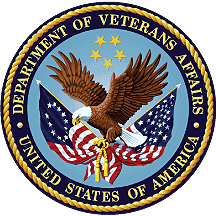 August 2021Department of Veterans AffairsTable of ContentsIntroduction	1Purpose	1Audience	1Patch Information	1Site Preparation	1This Release	3New Features and Functions Added	3HBPCARE-15 - VistA environment provider number wheels	3HBPCARE-18 - Identify unused provider numbers in the number wheel	3HBPCARE-19 - Auto-assign the next available chronological provider number in the number wheel	3HBPCARE-32 - Convert Provider File Data Entry in HBHC Edit Provider option from VistA Roll and Scroll to ListMan functionality	3HBPCARE-35 - Provide additional details when adding new provider in HBHC Edit Provider Number	3HBPCARE-36 - Alert user if provider has been previously defined	3HBPCARE-53 - "PARENT SITE" prompt help text	3HBPCARE-54 - Station Number AITC Record Transmission	3HBPCARE-55 - Patient facility AITC error handling	3HBPCARE-56 - Pad provider number with leading zeros in AITC Transmission	3HBPCARE-57 - ListMan Print Functions	3HBPCARE-61 - Notify Installer if HBH*1.0*32 patch install is halted	3HBPCARE-62 - Inactive HBPC providers returning to the HBPC program at a facility	3HBPCARE-63 - Inactive provider display in HBHC Edit Provider Number option	3HBPCARE-64 - Max Number of Providers Reached Message	3HBPCARE-66 - Check Transmission status upon edit of PARENT SITE prompt	3HBPCARE-76 - Check for active providers sharing the same provider number	3HBPCARE-77 - Check for the same user being assigned to more than one active HBPC provider number	3HBPCARE-78 - Transmit correct transaction types if PARENT SITE prompt is edited but patient has NOT been discharged	3HBPCARE-79 - Transmit correct transaction types if PARENT SITE prompt is edited on a patient with a complete episode of care.	3HBPCARE-80 - Build local HBPC facility list	3HBPCARE-81 - Use local HBPC facility list	3HBPCARE-82 - Default HBPC Program Facility "PARENT SITE"	3HBPCARE-83 - Make "PARENT SITE" a required prompt	4HBPCARE-87 - SYSTEM PARAMETERS EDIT Select Parent Site Definition Help Statement	4HBPCARE-88 - Add "PARENT SITE" prompt to DEMOGRAPHIC DATA ENTRY FOR MFH option	4Enhancements and Modifications to Existing	4HBPCARE-9 - Maintain 4-digit HBPC provider numbers	4HBPCARE-11 - Update HBPC provider number logic from Edit Provider Number option	4HBPCARE-12 - Update HBPC provider number logic on the Input Transform	4HBPCARE-13 - Expand first and second provider number digits to allow 0 thru 9	4HBPCARE-14 - Maintain existing provider number definitions	4HBPCARE-16 - Update HBHC Edit Provider Number option to prompt for provider name first	4HBPCARE-17 - Update message when Provider not found while in the HBHC Edit Provider Number option	4HBPCARE-20 - Update Mailman logic to allow for HBPC test account transmissions	4HBPCARE-27 - Transmission message type 3 admission facility ID update	4HBPCARE-28 - Transmission message type 4 visit facility ID update	4HBPCARE-29 - Transmission message type 5 discharge facility ID update	4HBPCARE-30 - Transmission message type 6 correction facility ID update	4HBPCARE-31 - Transmission message type 7 Medical Foster Home facility ID update	4HBPCARE-33 - Remove ability to inactivate HBPC Providers	4HBPCARE-34 - Discontinue VistA @ symbol deletion functionality in the HBHC Edit Provider option	4HBPCARE-43 - Update Mailman logic to allow for HBPC test account RE-transmissions	4HBPCARE-50 - New prompt addition to HBHC Evaluation/Admission Data Entry option	4HBPCARE-65 - Update Data Dictionary info for deprecated fields in HBHC EDIT PROVIDER file #631.4	4HBPCARE-67 - Disable the HBPC Provider File Report option from the Manager Menu	4HBPCARE-69 - Review HBPC Management Reports for HBPC Provider data usage	4HBPCARE-70 - Evaluation/Admission Data Report by Patient	4HBPCARE-71 - Discharge Data by Patient	4HBPCARE-72 - Form Errors Report	4HBPCARE-75 - Update references from HBHC to HBPC for HBHC EDIT PROVIDER option	4Known Issues	5Product Documentation	5IntroductionThis patch includes the following enhancements:Modify the VistA-HBPC module to increase the number of providers that can be assigned unique Provider Number from the current limit of 2,999 to an upper limit of 9,999.Modify the VistA-HBPC module to add the site number with suffix-level granularity to patient-level HBPC data for each patient admission to an HBPC Program.PurposeThese release notes cover the changes to Home Base Primary Care for the HBH*1.0*32 release.AudienceThis document targets users and administrators of Home Base Primary Care and applies to the changes made between this release and any previous release for this software.Patch InformationHBH*1.0*32 includes specific pre-installation, post-installation, and prerequisite installation details that have been highlighted in the accompanying Deployment, Installation, Back-out, and Rollback Guide (DIBR). The list below contains the corresponding section number and title, within the DIBR, where the details can be found.3.2.3 Site Preparation (which is also outlined in the next section, Site Preparation)4.1 Pre-Installation and System Requirements4.2 Platform Installation and Preparation4.9.1 KIDS VerificationSite PreparationSites have been instructed to perform two FileMan searches. These searches will determine the presence of the following two conditions:If any providers are defined for more than one active HBHC provider numberIf an active HBHC provider number is defined for more than one provider.A visual inspection is needed to determine if either of the two conditions are present. If the FileMan searches have not yet been performed, they are listed below:Search to determine if any provider is defined with more than one active HBPC provider number.Note: Before inactivating one of the numbers, determine if these are different providers who have the same name.Figure : Example search for providers with more than one active HBPC provider number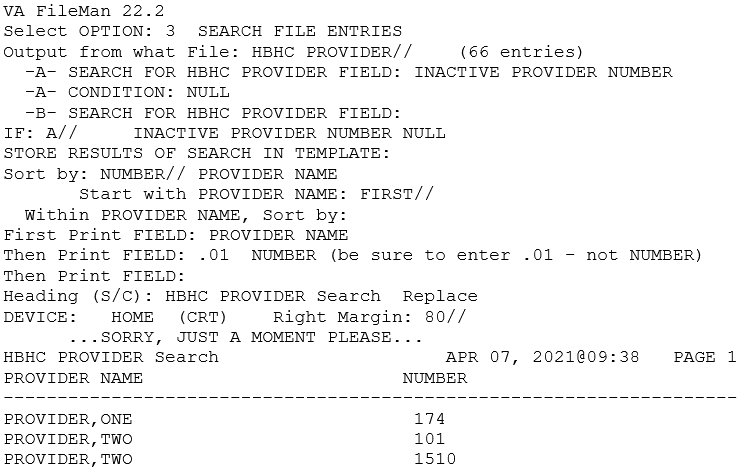 FileMan search to determine if active HBHC provider numbers are defined for more than one provider.Figure : Example search for active provider numbers defined for more than one provider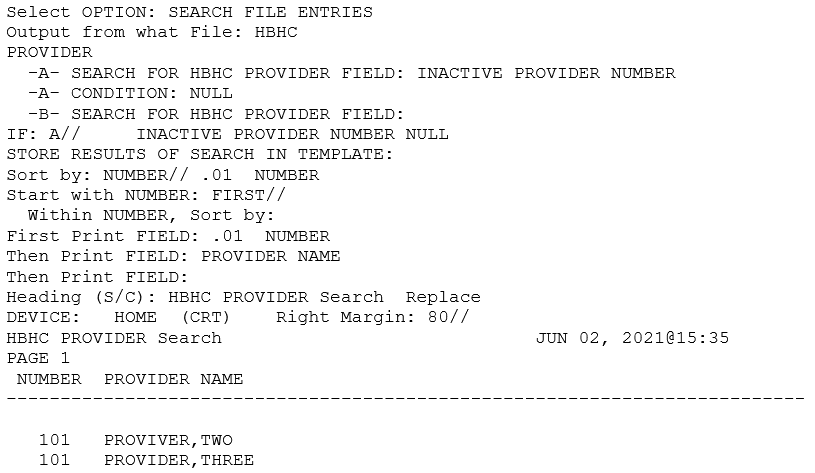 This ReleaseThe following sections provide a summary of the new features and functions added, enhancements and modifications to the existing software, and any known issue for HBH*1.0*32.New Features and Functions AddedThe following are the new features and functions added to the HBH*1.0*32 release.HBPCARE-15 - VistA environment provider number wheelsHBPCARE-18 - Identify unused provider numbers in the number wheelHBPCARE-19 - Auto-assign the next available chronological provider number in the number wheelHBPCARE-32 - Convert Provider File Data Entry in HBHC Edit Provider option from VistA Roll and Scroll to ListMan functionalityHBPCARE-35 - Provide additional details when adding new provider in HBHC Edit Provider NumberHBPCARE-36 - Alert user if provider has been previously definedHBPCARE-53 - "PARENT SITE" prompt help textHBPCARE-54 - Station Number AITC Record TransmissionHBPCARE-55 - Patient facility AITC error handlingHBPCARE-56 - Pad provider number with leading zeros in AITC TransmissionHBPCARE-57 - ListMan Print FunctionsHBPCARE-61 - Notify Installer if HBH*1.0*32 patch install is haltedHBPCARE-62 - Inactive HBPC providers returning to the HBPC program at a facilityHBPCARE-63 - Inactive provider display in HBHC Edit Provider Number optionHBPCARE-64 - Max Number of Providers Reached MessageHBPCARE-66 - Check Transmission status upon edit of PARENT SITE promptHBPCARE-76 - Check for active providers sharing the same provider numberHBPCARE-77 - Check for the same user being assigned to more than one active HBPC provider numberHBPCARE-78 - Transmit correct transaction types if PARENT SITE prompt is edited but patient has NOT been dischargedHBPCARE-79 - Transmit correct transaction types if PARENT SITE prompt is edited on a patient with a complete episode of care.HBPCARE-80 - Build local HBPC facility listHBPCARE-81 - Use local HBPC facility listHBPCARE-82 - Default HBPC Program Facility "PARENT SITE"HBPCARE-83 - Make "PARENT SITE" a required promptHBPCARE-87 - SYSTEM PARAMETERS EDIT Select Parent Site Definition Help StatementHBPCARE-88 - Add "PARENT SITE" prompt to DEMOGRAPHIC DATA ENTRY FOR MFH optionEnhancements and Modifications to ExistingThe following are the enhancements and modifications to the HBH*1.0*32 release.HBPCARE-9 - Maintain 4-digit HBPC provider numbersHBPCARE-11 - Update HBPC provider number logic from Edit Provider Number optionHBPCARE-12 - Update HBPC provider number logic on the Input TransformHBPCARE-13 - Expand first and second provider number digits to allow 0 thru 9HBPCARE-14 - Maintain existing provider number definitionsHBPCARE-16 - Update HBHC Edit Provider Number option to prompt for provider name firstHBPCARE-17 - Update message when Provider not found while in the HBHC Edit Provider Number optionHBPCARE-20 - Update Mailman logic to allow for HBPC test account transmissionsHBPCARE-27 - Transmission message type 3 admission facility ID updateHBPCARE-28 - Transmission message type 4 visit facility ID updateHBPCARE-29 - Transmission message type 5 discharge facility ID updateHBPCARE-30 - Transmission message type 6 correction facility ID updateHBPCARE-31 - Transmission message type 7 Medical Foster Home facility ID updateHBPCARE-33 - Remove ability to inactivate HBPC ProvidersHBPCARE-34 - Discontinue VistA @ symbol deletion functionality in the HBHC Edit Provider optionHBPCARE-43 - Update Mailman logic to allow for HBPC test account RE-transmissionsHBPCARE-50 - New prompt addition to HBHC Evaluation/Admission Data Entry optionHBPCARE-65 - Update Data Dictionary info for deprecated fields in HBHC EDIT PROVIDER file #631.4HBPCARE-67 - Disable the HBPC Provider File Report option from the Manager MenuHBPCARE-69 - Review HBPC Management Reports for HBPC Provider data usageHBPCARE-70 - Evaluation/Admission Data Report by PatientHBPCARE-71 - Discharge Data by PatientHBPCARE-72 - Form Errors ReportHBPCARE-75 - Update references from HBHC to HBPC for HBHC EDIT PROVIDER optionKnown IssuesNo known issues.Product DocumentationThe following documents apply to this release:Installation GuideSecurity GuideTechnical ManualUser ManualAll release documentation will be housed in the vista-home-based-primary-care-product repository of GitHub EC, the SOFTWARE library, and the Veterans Document Library (VDL).